ФЕДЕРАЛЬНОЕ АГЕНТСТВО ЖЕЛЕЗНОДОРОЖНОГО ТРАНСПОРТА Федеральное государственное бюджетное образовательное учреждение высшего образования«Петербургский государственный университет путей сообщения Императора Александра I»(ФГБОУ ВО ПГУПС)Кафедра «Водоснабжение, водоотведение и гидравлика»РАБОЧАЯ ПРОГРАММАдисциплины«ОБРАБОТКА И ИСПОЛЬЗОВАНИЕ ОСАДКА СТОЧНЫХ ВОД» (Б1.В.ДВ.3.1) 08.04.01 «Строительство»по магистерской программе «Водоснабжение и водоотведение на предприятиях транспорта и в системах ЖКХ»Форма обучения – очная, заочнаяСанкт-Петербург2016Рабочая программа рассмотрена и обсуждена на заседании кафедры«Водоснабжение, водоотведение и гидравлика»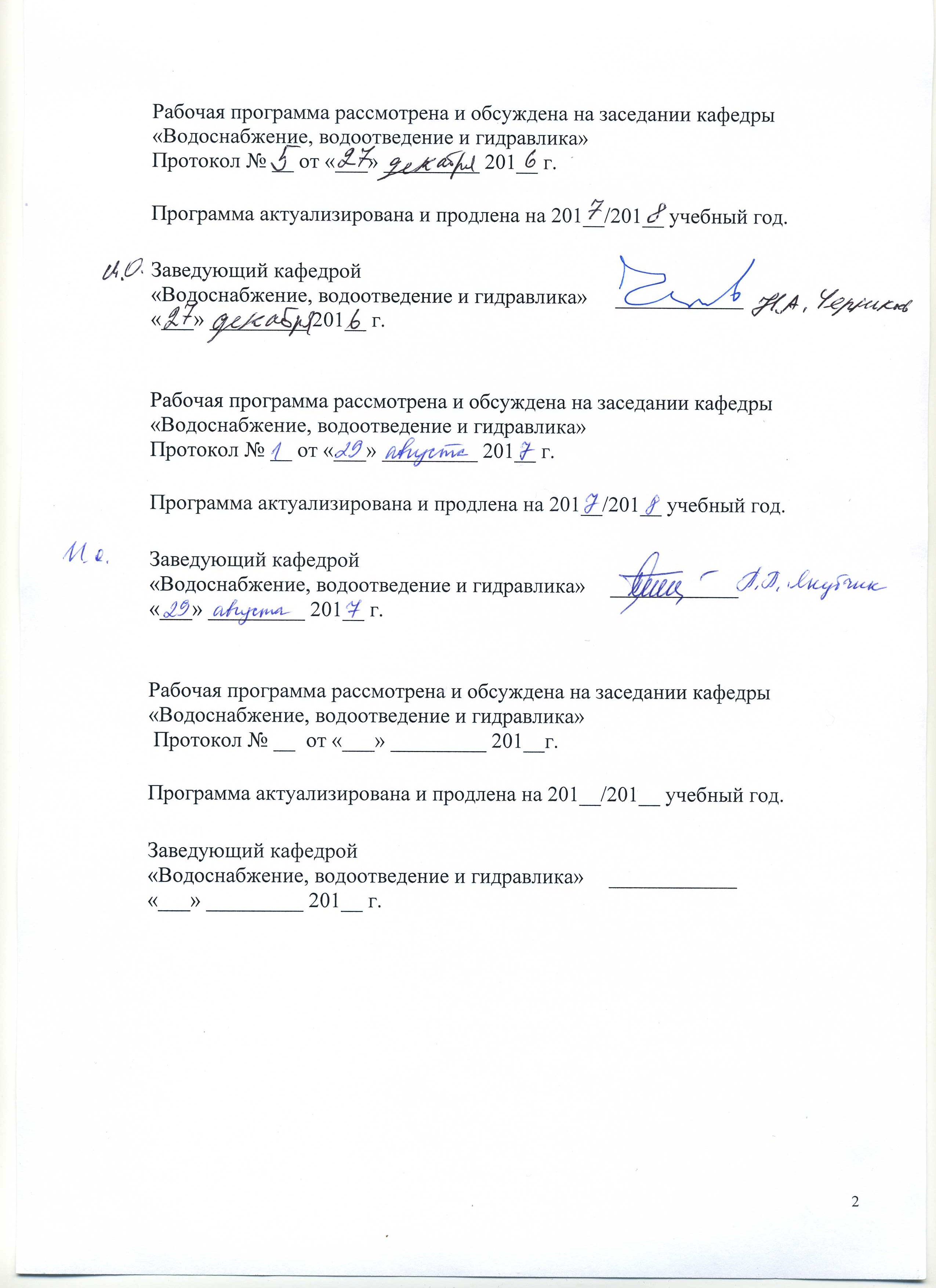 Протокол № __ от «___» _________ 201__ г.Программа актуализирована и продлена на 201__/201__ учебный год.Рабочая программа рассмотрена и обсуждена на заседании кафедры«Водоснабжение, водоотведение и гидравлика»Протокол № __ от «___» _________ 201__ г.Программа актуализирована и продлена на 201__/201__ учебный год.Рабочая программа рассмотрена и обсуждена на заседании кафедры«Водоснабжение, водоотведение и гидравлика» Протокол № __  от «___» _________ 201__г.Программа актуализирована и продлена на 201__/201__ учебный год.ЛИСТ СОГЛАСОВАНИЙ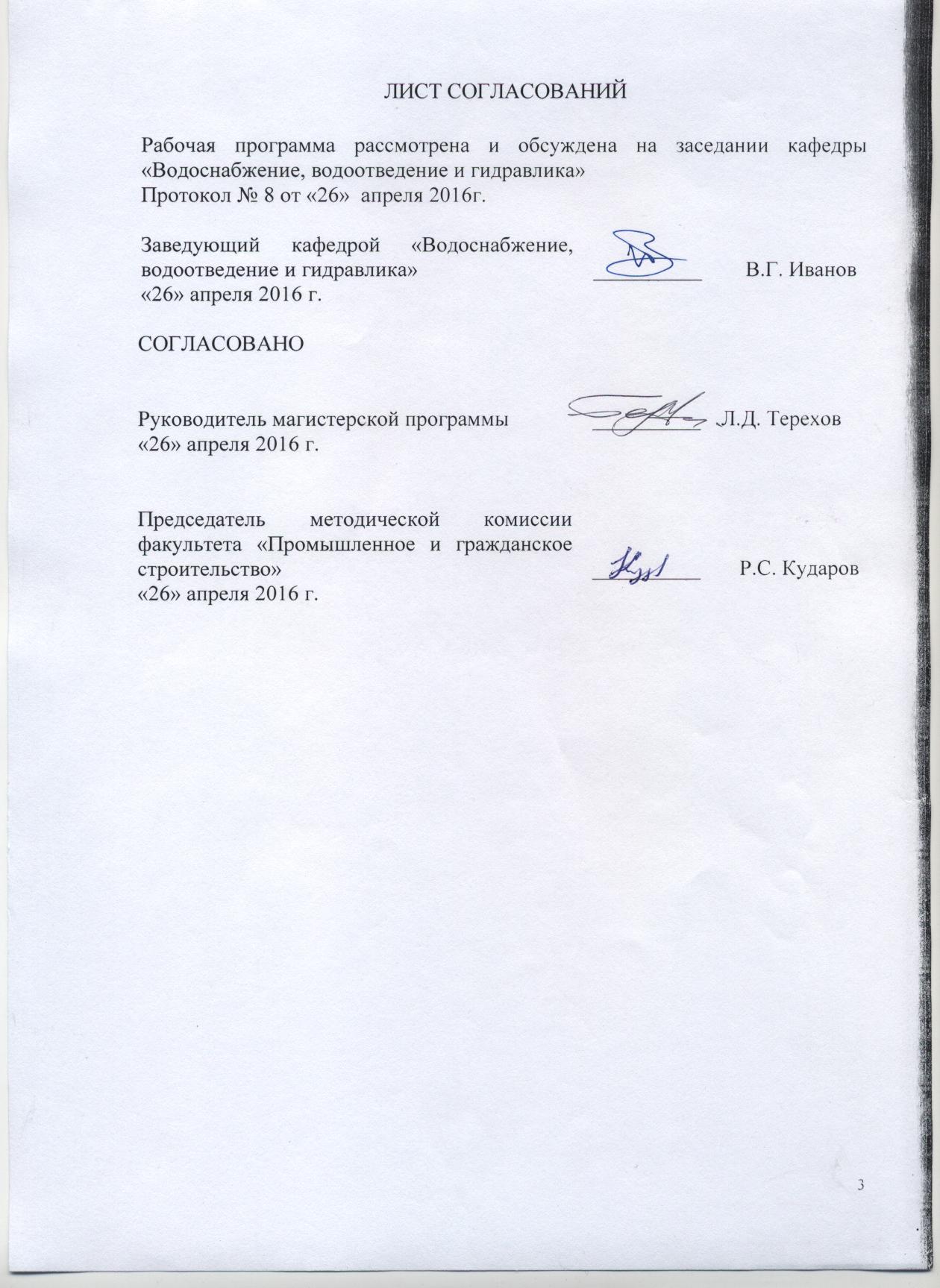 Рабочая программа рассмотрена и обсуждена на заседании кафедры «Водоснабжение, водоотведение и гидравлика»Протокол № 8 от «26»  апреля 2016г.1. Цели и задачи дисциплиныРабочая программа составлена в соответствии с ФГОС ВО, утвержденным «30» октября 2014 г., приказ № 1419 по направлению 08.04.01 «Строительство» (уровень магистратуры)», по дисциплине «Обработка и использование осадка сточных вод». Целью изучения дисциплины является получение   знаний   и умений, необходимых для решения научно-технических задач, возникающих  при эксплуатации станций очистки сточных вод.Для достижения поставленной цели решаются следующие задачи:сбор и систематизация информационных и исходных данных для выбора технологии и  проектирования комплекса сооружений обработки осадка, образующегося в процессе очистки  сточных вод  от населенных мест и промышленных предприятий;приобретение знаний для расчета и конструирования устройств для обработки осадка;овладение методами технико-экономической оценки вариантов проектных решений с целью выбора наиболее целесообразного, обеспечивающего наилучшие стоимостные и эксплуатационные показатели сооружений обработки осадка;изучение и анализ новых методов интенсификации процессов обработки осадка.2. Перечень планируемых результатов обучения по дисциплине, соотнесенных с планируемыми результатами освоения основной профессиональной образовательной программыПланируемыми результатами обучения по дисциплине являются: приобретение знаний, умений, навыков.В результате освоения дисциплины обучающийся должен:ЗНАТЬ:нормативно-технические документы, регламентируемые условия проектирования, строительства и эксплуатации комплексных сооружений обработки и утилизации осадка системы водоотведения;методику расчёта и конструирования устройств для обработки и использования осадка сточных вод, в зависимости от его характерных особенностей.УМЕТЬ:выбрать необходимый и достаточный для конкретных условий метод обработки осадка, обеспечивающий охрану  окружающей среды от загрязнений;проводить гидравлические и конструктивные расчёты сооружений для обработки осадка;подбирать необходимое вспомогательное оборудование (иловой насосной станции, реагентного хозяйства).ВЛАДЕТЬ:представлениями о современных схемах обработки осадка сточных вол;знаниями о конструкциях сооружений предназначенных для осуществления обработки осадка на различных этапах;способами расчета устройств и подбора технологического оборудования для обработки осадка.Приобретенные знания, умения, навыки, характеризующие формирование компетенций, осваиваемые в данной дисциплине, позволяют решать профессиональные задачи, приведенные в соответствующем перечне по видам профессиональной деятельности в п. 2.4 общей характеристики основной профессиональной образовательной программы (ОПОП).Изучение дисциплины направлено на формирование следующих общекультурных компетенций (ОК):способность к абстрактному мышлению, анализу, синтезу (ОК-1);готовность к саморазвитию, самореализации, использованию творческого потенциала (ОК-3). Изучение дисциплины направлено на формирование следующих общепрофессиональных компетенций (ОПК): способность демонстрировать знания фундаментальных и прикладных дисциплин программы магистратуры (ОПК-4);способность использовать углубленные теоретические и практические знания, часть которых находится на передовом рубеже данной науки (ОПК-5);способность осознать основные проблемы своей предметной области, при решении которых возникает необходимость в сложных задачах выбора, требующих использования количественных и качественных методов (ОПК-9).Изучение дисциплины направлено на формирование следующих профессиональных компетенций (ПК), соответствующих видам профессиональной деятельности, на которые ориентирована программа магистратуры: инновационная, изыскательская и проектно-расчетная деятельность:способность проводить изыскания по оценке состояния природных и природно-техногенных объектов, определению исходных данных для проектирования и расчетного обоснования и мониторинга объектов, патентные исследования, готовить задания на проектирование (ПК-1);владение методами оценки инновационного потенциала, риска коммерциализации проекта, технико-экономического анализа проектируемых объектов и продукции (ПК-2);производственно-технологическая деятельность:способность вести организацию, совершенствование и освоение новых технологических процессов производственного процесса на предприятии или участке, контроль за соблюдением технологической дисциплины, обслуживанием технологического оборудования и машин (ПК-10);деятельность по управлению проектами:способность анализировать технологический процесс как объект управления, вести маркетинг и подготовку бизнес-планов производственной деятельности (ПК-13).Область профессиональной деятельности обучающихся, освоивших данную дисциплину, приведена в п. 2.1 общей характеристики ОПОП.Объекты профессиональной деятельности обучающихся, освоивших данную дисциплину, приведены в п. 2.2 общей характеристики ОПОП.3. Место дисциплины в структуре основной профессиональной образовательной программыДисциплина «Обработка и использование осадка сточных вод» (Б1.В.ДВ.3.1) относится к вариативной части и является дисциплиной по выбору обучающегося.4. Объем дисциплины и виды учебной работыДля очной формы обучения:Для заочной формы обучения:5. Содержание и структура дисциплины5.1 Содержание дисциплины5.2 Разделы дисциплины и виды занятийДля очной формы обучения:Для заочной формы обучения:6. Перечень учебно-методического обеспечения для самостоятельной работы обучающихся по дисциплине7. Фонд оценочных средств для проведения текущего контроля успеваемости и промежуточной аттестации обучающихся по дисциплинеФонд оценочных средств по дисциплине «Обработка и использование осадка сточных вод» является неотъемлемой частью рабочей программы и представлен отдельным документом, рассмотренным на заседании кафедры «Водоснабжение, водоотведение и гидравлика» и утвержденным заведующим кафедрой.8. Перечень основной и дополнительной учебной литературы, нормативно-правовой документации и других изданий, необходимых для освоения дисциплины 8.1 Перечень основной учебной литературы, необходимой для освоения дисциплиныМалые очистные канализационные сооружения [Текст]: учеб. пособие / В. Г. Иванов [и др.]. − СПб.: ПГУПС, 2011. − 56 с. 8.2 Перечень дополнительной учебной литературы, необходимой для освоения дисциплиныОчистка сточных вод от азота и фосфора [Текст] / Е. А. Соловьева. - Санкт-Петербург : Водопроект Гипрокоммунводоканал, [2008]. - 100 с. 8.3 Перечень нормативно-правовой документации, необходимой для освоения дисциплиныСП 32.13330.2012 Канализация. Наружные сети и сооружения. Актуализированная редакция СНиП 2.04.03-85. − М., 2012 − 110 с.8.4 Другие издания, необходимые для освоения дисциплиныДикаревский В.С., Иванов В.Г., Черников Н.А. Обработка осадков сточных вод: методические указания. – СПб.: ПГУПС, 2001. – 35 с.Водоотведение и очистка сточных вод [Текст] : учеб. / Ю. В. Воронов. − 5-е изд., перераб. и доп. – М. : Изд-во АСВ, 2009. – 760 с.9. Перечень ресурсов информационно-телекоммуникационной сети «Интернет», необходимых для освоения дисциплиныЛичный кабинет обучающегося и электронная информационно-образовательная среда. [Электронный ресурс]. – Режим доступа: http://sdo.pgups.ru/  (для доступа к полнотекстовым документам требуется авторизация).Электронно-библиотечная система ЛАНЬ [Электронный ресурс]. Режим доступа:  https://e.lanbook.com/books — Загл. с экрана;Официальный сайт информационной сети ТЕХЭКСПЕРТ [Электронный ресурс] - Режим доступа: http://www.cntd.ru/, свободный— Загл. с экрана.10. Методические указания для обучающихся по освоению дисциплиныПорядок изучения дисциплины следующий:Освоение разделов дисциплины производится в порядке, приведенном в разделе 5 «Содержание и структура дисциплины». Обучающийся должен освоить все разделы дисциплины с помощью учебно-методического обеспечения, приведенного в разделах 6, 8 и 9 рабочей программы. Для формирования компетенций обучающийся должен представить типовые контрольные задания или иные материалы, необходимые для оценки знаний, умений, навыков, предусмотренные текущим контролем (см. фонд оценочных средств по дисциплине).По итогам текущего контроля по дисциплине, обучающийся должен пройти промежуточную аттестацию (см. фонд оценочных средств по дисциплине).11. Перечень информационных технологий, используемых при осуществлении образовательного процесса по дисциплине, включая перечень программного обеспечения и информационных справочных системПри осуществлении образовательного процесса по дисциплине используются следующие информационные технологии:технические средства (компьютерная техника, проектор);методы обучения с использованием информационных технологий (компьютерное тестирование, демонстрация мультимедийных материалов);электронная информационно-образовательная среда Петербургского государственного университета путей сообщения Императора Александра I [Электронный ресурс]. – Режим доступа: htt://sdo.pgups.ru.Дисциплина обеспечена необходимым комплектом лицензионного программного обеспечения, установленного на технических средствах, размещенных в специальных помещениях и помещениях для самостоятельной работы в соответствии с расписанием занятий.12. Описание материально-технической базы, необходимой для осуществления образовательного процесса по дисциплинеМатериально-техническая база обеспечивает проведение всех видов учебных занятий, предусмотренных учебным планом по направлению 08.04.01  «Строительство» по магистерской программе «Водоснабжение и водоотведение на предприятиях транспорта и в системах ЖКХ» и соответствует действующим санитарным и противопожарным нормам и правилам.Она содержит специальные помещения -  учебные аудитории  для проведения занятий лекционного типа, практических занятий, групповых и индивидуальных консультаций, текущего контроля и промежуточной аттестации, а также помещения для самостоятельной работы и помещения для хранения и профилактического обслуживания учебного оборудования. Помещения на семестр учебного года выделяются в соответствии с расписанием занятий.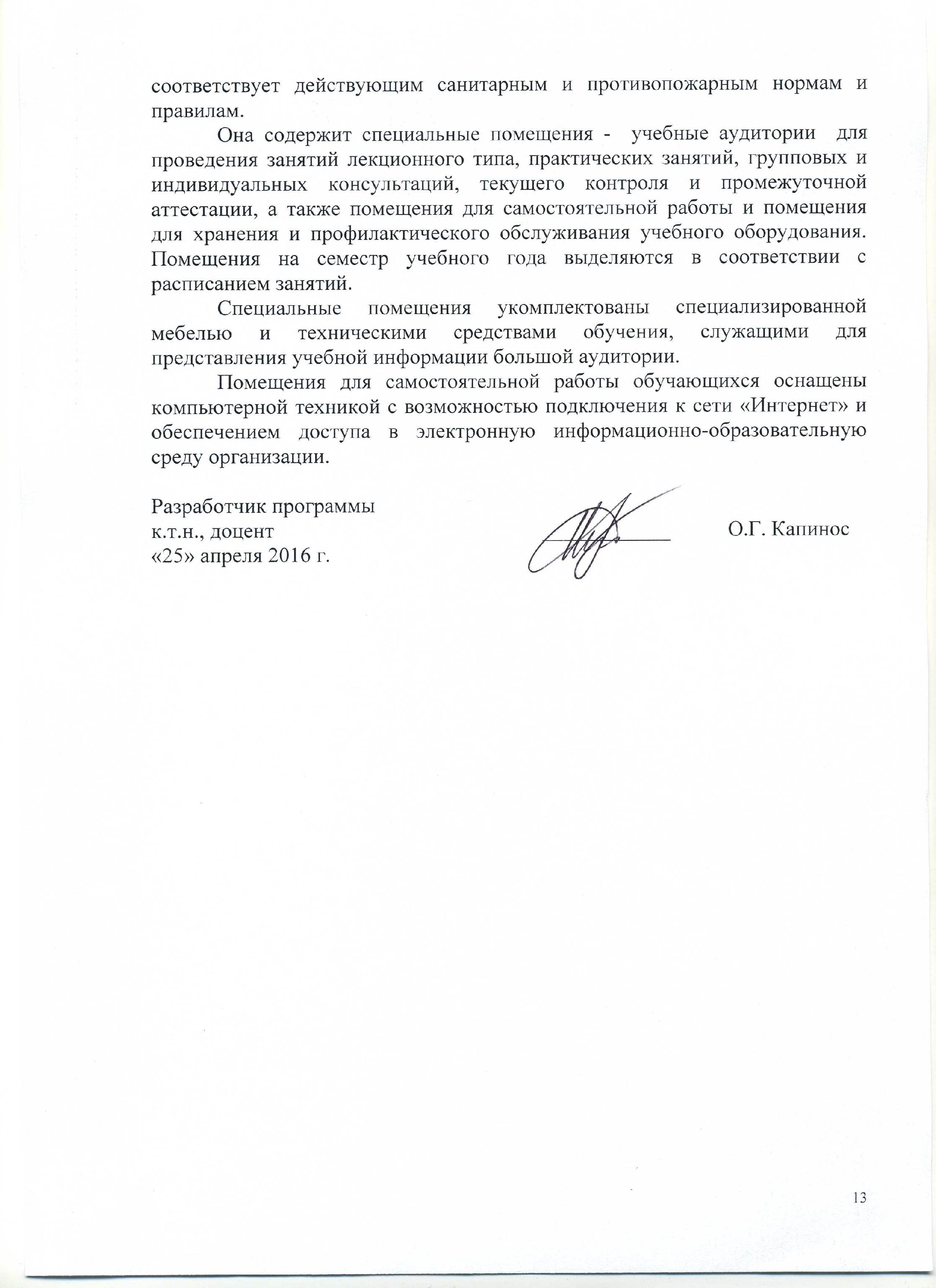 Специальные помещения укомплектованы специализированной мебелью и техническими средствами обучения, служащими для представления учебной информации большой аудитории.Помещения для самостоятельной работы обучающихся оснащены компьютерной техникой с возможностью подключения к сети «Интернет» и обеспечением доступа в электронную информационно-образовательную среду организации.Заведующий кафедрой «Водоснабжение, водоотведение и гидравлика»____________«___» _________ 201__ г.Заведующий кафедрой «Водоснабжение, водоотведение и гидравлика»____________«___» _________ 201__ г.Заведующий кафедрой «Водоснабжение, водоотведение и гидравлика»____________«___» _________ 201__ г.Заведующий кафедрой «Водоснабжение, водоотведение и гидравлика»__________В.Г. Иванов«26» апреля 2016 г.СОГЛАСОВАНОРуководитель магистерской программы__________Л.Д. Терехов«26» апреля 2016 г.Председатель методической комиссии факультета «Промышленное и гражданское строительство»__________Р.С. Кударов«26» апреля 2016 г.Вид учебной работыВсего часовСеместрВид учебной работыВсего часов3Контактная работа (по видам учебных занятий)1818В том числе:лекции (Л)−−практические занятия (ПЗ)1818лабораторные работы (ЛР)−−Самостоятельная работа (СРС) (всего)5454Контроль−−Форма контроля знанийЗЗОбщая трудоемкость: час / з.е.72/272/2Вид учебной работыВсего часовКурсВид учебной работыВсего часов2Контактная работа (по видам учебных занятий)88В том числе:лекции (Л)−−практические занятия (ПЗ)88лабораторные работы (ЛР)−−Самостоятельная работа (СРС) (всего)6060Контроль44Форма контроля знанийЗЗОбщая трудоемкость: час / з.е.72/272/2№ п/пНаименование раздела дисциплиныСодержание разделаСодержание разделаМодуль 1. ВведениеМодуль 1. ВведениеМодуль 1. ВведениеМодуль 1. Введение1Типы осадковКлассификация осадков сточных вод.Основные физические характеристики осадков сточных вод. Методы обработки осадков. Определение количества и этапов обработки осадка в зависимости от его характерных особенностей.Классификация осадков сточных вод.Основные физические характеристики осадков сточных вод. Методы обработки осадков. Определение количества и этапов обработки осадка в зависимости от его характерных особенностей.Модуль 2. Стабилизация осадкаМодуль 2. Стабилизация осадкаМодуль 2. Стабилизация осадкаМодуль 2. Стабилизация осадка2Анаэробное сбраживаниеКонструкция сооружений для анаэробного сбраживания: септики и метантенки. Одноступенчатая и двухстадийная схема обработки осадка в метантенках. Термофильные и мезофильные условия сбраживания.Метод расчета  по  беззольному веществу сбраживаемых осадков.Использование образующегося при сбраживании биогаза. Конструкция сооружений для анаэробного сбраживания: септики и метантенки. Одноступенчатая и двухстадийная схема обработки осадка в метантенках. Термофильные и мезофильные условия сбраживания.Метод расчета  по  беззольному веществу сбраживаемых осадков.Использование образующегося при сбраживании биогаза. 3Аэробное сбраживаниеТехнологические схемы стабилизации осадка. Конструкция и расчет аэробных стабилизаторов.Технологические схемы стабилизации осадка. Конструкция и расчет аэробных стабилизаторов.Модуль 3.  Кондиционирование и обезвреживание осадка Модуль 3.  Кондиционирование и обезвреживание осадка Модуль 3.  Кондиционирование и обезвреживание осадка Модуль 3.  Кондиционирование и обезвреживание осадка 4КондиционированиеМаксимально возможное удаление твердых частиц из воды. Реагенты на основе хлорного железа и извести. Факторы влияющие на выбор оптимального реагента: тип осадка, влажность, состав осадка и щелочность. Определение необходимой дозы реагента для обработки осадка.Максимально возможное удаление твердых частиц из воды. Реагенты на основе хлорного железа и извести. Факторы влияющие на выбор оптимального реагента: тип осадка, влажность, состав осадка и щелочность. Определение необходимой дозы реагента для обработки осадка.5ОбезвреживаниеОсновные технологические схемы обезвреживания осадка: дезинфекция хлором, компостирование при температуре более 55° или пастеризация при температуре более 70°Основные технологические схемы тепловой обработки осадка с целью кондиционирования или обезвреживанияОсновные технологические схемы обезвреживания осадка: дезинфекция хлором, компостирование при температуре более 55° или пастеризация при температуре более 70°Основные технологические схемы тепловой обработки осадка с целью кондиционирования или обезвреживанияМодуль 4. Обезвоживание осадкаМодуль 4. Обезвоживание осадкаМодуль 4. Обезвоживание осадкаМодуль 4. Обезвоживание осадка6Иловые площадкиВыбор типа иловых площадок. Конструкция и расчет иловых площадок на естественном и искусственном основании. Конструкция и расчет иловых площадок-уплотнителей. Расположение карт иловых площадок на генплане очистных сооружений.Выбор типа иловых площадок. Конструкция и расчет иловых площадок на естественном и искусственном основании. Конструкция и расчет иловых площадок-уплотнителей. Расположение карт иловых площадок на генплане очистных сооружений.7Механическое обезвоживаниеВиды устройств, применяемых для механического обезвоживания осадка. Достоинства и недостатки, конструкции: центрифуг, ленточных фильтрпрессов, вакуум-фильтов. Эффективность обезвоживания осадков.Виды устройств, применяемых для механического обезвоживания осадка. Достоинства и недостатки, конструкции: центрифуг, ленточных фильтрпрессов, вакуум-фильтов. Эффективность обезвоживания осадков.Модуль 5. Термическая сушка осадковМодуль 5. Термическая сушка осадковМодуль 5. Термическая сушка осадковМодуль 5. Термическая сушка осадков8Термическая сушка осадковТермическая сушка осадковВыбор типа сооружения термической подсушки в зависимости от состава и свойств обрабатываемого осадка. Технологические схемы предварительной обработки осадка перед подачей на сушку. Конструкция и подбор барабанных и струйных сушилок. Достоинства и недостатки, сфера примененияМодуль 6. Сжигание осадковМодуль 6. Сжигание осадковМодуль 6. Сжигание осадковМодуль 6. Сжигание осадков9Сжигание осадковСжигание осадковВыбор типа печи для сжигания осадка. Конструкции различных типов печей. Требования, предъявляемые к осадку сточных вод для эффективного сжигания в печах. Достоинства и недостатки различных конструкций. Влияние процесса сжигания осадка в печах на экологию.Модуль 7. Окончательная ликвидация или использование осадковМодуль 7. Окончательная ликвидация или использование осадковМодуль 7. Окончательная ликвидация или использование осадковМодуль 7. Окончательная ликвидация или использование осадков10Компостирование осадковКомпостирование осадковКонструкции компостеров под открытым небом и компостных устройств. Выбор вида компостирования в зависимости от состава и свойств обрабатываемого осадка.Основные требования, предъявляемые к обработанному осадку для использования в качестве удобрения или заполнения земляных выемок.Модуль 8. Особенности техники безопасности при эксплуатации сооружений обработки и утилизации осадков сточных водМодуль 8. Особенности техники безопасности при эксплуатации сооружений обработки и утилизации осадков сточных водМодуль 8. Особенности техники безопасности при эксплуатации сооружений обработки и утилизации осадков сточных водМодуль 8. Особенности техники безопасности при эксплуатации сооружений обработки и утилизации осадков сточных вод11Техника безопасностиТехника безопасностиОхрана труда и мероприятия по технике безопасности.Опасные и вредные факторы при эксплуатации взрывоопасных сооружений анаэробного сбраживания метантенков. Комплекс мероприятий по охране труда при работе на этих сооружениях.Цех механического обезвоживания осадков сточных вод. Охрана труда и мероприятия по технике безопасности.№п/пНаименование раздела дисциплиныЛПЗЛРСРС1Типы осадков−1−82Анаэробное сбраживание−2−53Аэробное сбраживание−2−44Кондиционирование−2−55Обезвреживание−1−46Иловые площадки−2−47Механическое обезвоживание−2−58Термическая сушка осадков−1−49Сжигание осадков−1−510Компостирование осадков−2−511Техника безопасности−2−5Итого:−18−54№п/пНаименование раздела дисциплиныЛПЗЛРСРС1Типы осадков−0,5−52Анаэробное сбраживание−0,5−53Аэробное сбраживание−0,5−54Кондиционирование−1−105Обезвреживание−1−56Иловые площадки−1−57Механическое обезвоживание−1−58Термическая сушка осадков−0,5−59Сжигание осадков−0,5−510Компостирование осадков−1−511Техника безопасности−0,5−5Итого:−8−60№п/пНаименование разделаПеречень учебно-методического обеспечения1Типы осадков1. Малые очистные канализационные сооружения [Текст]: учеб. пособие / В. Г. Иванов [и др.]. - СПб.: ПГУПС, 2011. - 56с. 2.Водоотведение и очистка сточных вод [Текст] : учеб. / Ю. В. Воронов. - 5-е изд., перераб. и доп. – М. : Изд-во АСВ, 2009. – 760 с.3. СП 32.13330.2012 Канализация. Наружные сети и сооружения. Актуализированная редакция СНиП 2.04.03-85.М.2012 -110с.2Анаэробное сбраживание1. Малые очистные канализационные сооружения [Текст]: учеб. пособие / В. Г. Иванов [и др.]. - СПб.: ПГУПС, 2011. - 56с. 2.Водоотведение и очистка сточных вод [Текст] : учеб. / Ю. В. Воронов. - 5-е изд., перераб. и доп. – М. : Изд-во АСВ, 2009. – 760 с.3Аэробное сбраживание1.Малые очистные канализационные сооружения [Текст]: учеб. пособие / В. Г. Иванов [и др.]. - СПб.: ПГУПС, 2011. - 56с. 2.Водоотведение и очистка сточных вод [Текст] : учеб. / Ю. В. Воронов. - 5-е изд., перераб. и доп. – М. : Изд-во АСВ, 2009. – 760 с.4Кондициониро-вание1.Малые очистные канализационные сооружения [Текст]: учеб. пособие / В. Г. Иванов [и др.]. - СПб.: ПГУПС, 2011. - 56с. 2.Водоотведение и очистка сточных вод [Текст] : учеб. / Ю. В. Воронов. - 5-е изд., перераб. и доп. – М. : Изд-во АСВ, 2009. – 760 с.3.Очистка сточных вод от азота и фосфора [Текст] / Е. А. Соловьева. - Санкт-Петербург : Водопроект Гипрокоммунводоканал, [2008]. - 100 с.5Обезвреживание1.Малые очистные канализационные сооружения [Текст]: учеб. пособие / В. Г. Иванов [и др.]. - СПб.: ПГУПС, 2011. - 56с. 2.Водоотведение и очистка сточных вод [Текст] : учеб. / Ю. В. Воронов. - 5-е изд., перераб. и доп. – М. : Изд-во АСВ, 2009. – 760 с.6Иловые площадки1.Малые очистные канализационные сооружения [Текст]: учеб. 1.пособие / В. Г. Иванов [и др.]. - СПб.: ПГУПС, 2011. - 56с. 2.Водоотведение и очистка сточных вод [Текст] : учеб. / Ю. В. Воронов. - 5-е изд., перераб. и доп. – М. : Изд-во АСВ, 2009. – 760 с.Дикаревский В.С., Иванов В.Г., Черников Н.А. Обработка осадков сточных вод: Методические указания – СПб.: ПГУПС, 2001. – 35 с.7Механическое обезвоживание1. Малые очистные канализационные сооружения [Текст]: учеб. пособие / В. Г. Иванов [и др.]. - СПб.: ПГУПС, 2011. - 56с. 2.Водоотведение и очистка сточных вод [Текст] : учеб. / Ю. В. Воронов. - 5-е изд., перераб. и доп. – М. : Изд-во АСВ, 2009. – 760 с.3. Дикаревский В.С., Иванов В.Г., Черников Н.А. Обработка осадков сточных вод: Методические указания – СПб.: ПГУПС, 2001. – 35 с.4.Очистка сточных вод от азота и фосфора [Текст] / Е. А. Соловьева. - Санкт-Петербург : Водопроект Гипрокоммунводоканал, [2008]. - 100 с.8Термическая сушка осадков1. Малые очистные канализационные сооружения [Текст]: учеб. пособие / В. Г. Иванов [и др.]. - СПб.: ПГУПС, 2011. - 56с. 2.Водоотведение и очистка сточных вод [Текст] : учеб. / Ю. В. Воронов. - 5-е изд., перераб. и доп. – М. : Изд-во АСВ, 2009. – 760 с.3. Дикаревский В.С., Иванов В.Г., Черников Н.А. Обработка осадков сточных вод: Методические указания – СПб.: ПГУПС, 2001. – 35 с.9Сжигание осадков1. Малые очистные канализационные сооружения [Текст]: учеб. пособие / В. Г. Иванов [и др.]. - СПб.: ПГУПС, 2011. - 56с. 2.Водоотведение и очистка сточных вод [Текст] : учеб. / Ю. В. Воронов. - 5-е изд., перераб. и доп. – М. : Изд-во АСВ, 2009. – 760 с.3. Дикаревский В.С., Иванов В.Г., Черников Н.А. Обработка осадков сточных вод: Методические указания – СПб.: ПГУПС, 2001. – 35 с.4.Очистка сточных вод от азота и фосфора [Текст] / Е. А. Соловьева. - Санкт-Петербург : Водопроект Гипрокоммунводоканал, [2008]. - 100 с.10Компостирование осадков1.Малые очистные канализационные сооружения [Текст]: учеб. пособие / В. Г. Иванов [и др.]. - СПб.: ПГУПС, 2011. - 56с. 2.Водоотведение и очистка сточных вод [Текст] : учеб. / Ю. В. Воронов. - 5-е изд., перераб. и доп. – М. : Изд-во АСВ, 2009. – 760 с.3. Дикаревский В.С., Иванов В.Г., Черников Н.А. Обработка осадков сточных вод: Методические указания – СПб.: ПГУПС, 2001. – 35 с.11Техника безопасности1. Малые очистные канализационные сооружения [Текст]: учеб. пособие / В. Г. Иванов [и др.]. - СПб.: ПГУПС, 2011. - 56с. 2.Водоотведение и очистка сточных вод [Текст] : учеб. / Ю. В. Воронов. - 5-е изд., перераб. и доп. – М. : Изд-во АСВ, 2009. – 760 с.Разработчик программык.т.н., доцент____________О.Г. Капинос«25» апреля 2016 г.